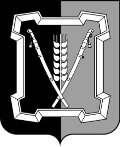 СОВЕТ  КУРСКОГО  МУНИЦИПАЛЬНОГО  ОКРУГАСТАВРОПОЛЬСКОГО КРАЯРЕШЕНИЕ 08 июля 2021 г.                            ст-ца Курская                                           № 229Об обращении к Губернатору Ставропольского края с ходатайством о прис-воении почетного звания «Рубеж воинской доблести» некоторым населенным пунктам Курского муниципального округа Ставропольского края	В соответствии с пунктом 6 статьи 2 Закона Ставропольского края                     от 11 июля 2018 г. № 55-кз «О почетных званиях населенных пунктов Ставропольского края», предложением главы Курского муниципального округа Ставропольского края Калашникова С.И. от 08 июля 2021 г. № 4876	Совет Курского муниципального округа Ставропольского краяРЕШИЛ:1. Обратиться к  Губернатору Ставропольского края с ходатайством о присвоении почетного звания «Рубеж воинской доблести» следующим населенным пунктам Курского муниципального округа Ставропольского края: поселку Ага-Батырю, аулу Али-Кую, хутору Березкину, станице Галюгаевской, хутору Графскому, хутору Дыдымкину, хутору Кировскому, поселку Мирному, хутору Моздокскому, селу Полтавскому, поселку Рощино, селу Русскому, селу Серноводскому, станице Стодеревской, селу Эдиссии. 2. Настоящее решение вступает в силу со дня его подписания.Председатель Совета Курскогомуниципального округа Ставропольского края                                             А.И.Вощанов                               Глава Курского   муниципального района    Ставропольского края                                      С.И.Калашников                            